Example Positions/JobsSPP Coordinators SPP Directors NGB Joint Staff (J53)GCC Staff NGB BAOsDOD SPP StakeholdersFunctional Area DescriptionThe State Partnership Program (SPP) functional track is provided for practitioners and relevant stakeholders to understand, implement, integrate, and sustain the State Partnership Program (USC Title 10, §341) as part of U.S. Security Cooperation in alignment with and support of United States national security strategy. How will this prepare you better for your work?The learner will have a foundational understanding of the SPP as one Title 10 program within Security Cooperation enterprise; understand how SPP partnerships are created and are aligned with U.S. strategic guidance in support of U.S. foreign policy goals and objectives; and recognize the importance of building long-term relationships with partner nations to achieve common goals.  They will also gain a general understanding of the National Guard as the manager and administrator of the SPP. Foundational Certification Program of StudyCore Education and TrainingPrimary Functional Training(Available starting FY25)Secondary Functional Training(Available starting FY25)Leadership TrainingSC 102 Foundations of Security CooperationCD 101 Foundations of Capability Development TSFD 101 Foundations of Technology Security Foreign Disclosure, and End-use ControlsPMA 101 Political Military Activities SPP 101 Introduction to the State Partnership Program Complete one of the following per your supervisor:FMS 151 Foundational Foreign Military Sales (FMS)PR 101 Foundational Policy and Resourcing SCO 120 Security Cooperation Organization (SCO) Basic OperationsBPC 150 BPC FoundationsATE 121 Foundations of the International Military Student Office (IMSO)AME 110 Foundations of AME Lead Self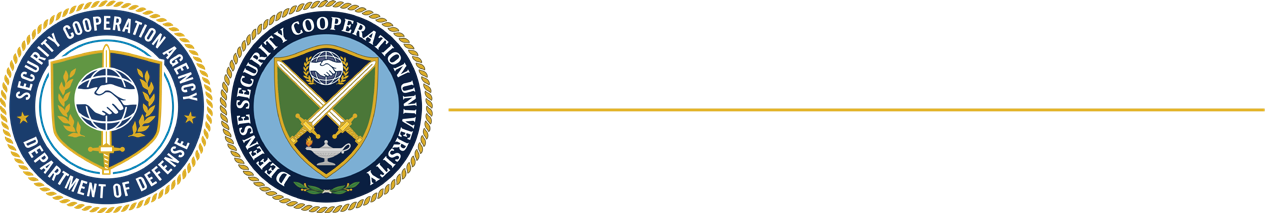 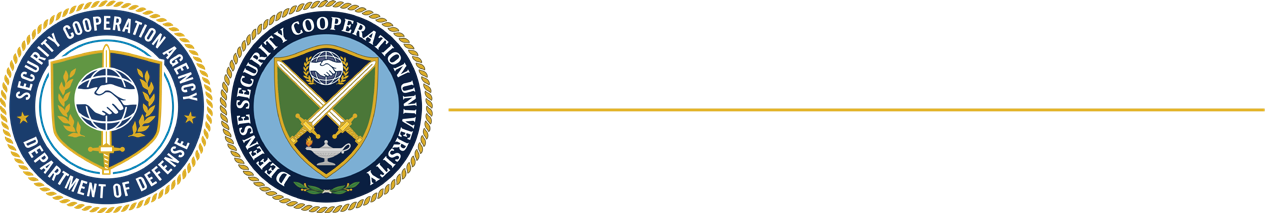 Continuous Learning Examples (40 hours every 2 years)For a complete list, click HERE.www.dscu.edu	www.linkedin.com/company/dscu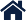 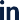 